Hazard Assessment and Control*Please submit completed plans to: OHS@okanagan.bc.caWorking Alone Safety PlanWorkerWorkerSupervisorSupervisorNameNameDepartmentDepartmentWork PhoneWork PhoneCell PhoneCell PhoneEmailEmailLocation and Activity DescriptionLocation and Activity DescriptionAddress / Building and Room LocationWork Order #(if applicable)Activity Date(s)Activity / Project DescriptionEmergency ContactsEmergency ContactsExternal Emergency Services911Security (All Campuses)250-862-5401 Security (Campus Phone)6699OHS Department250-862-5648Facilities Management250-762-5445 x4262Activity/Task(List all tasks and activities of the job/work)Description ofHazardNote: There may be more than one hazard associated with an activity or task.Likelihood (L)Severity (S)Risk Total = (L*S)Rating (High, Moderate, Low)Hierarchy of Hazard ControlsElimination/Substitution (E/S) if this not an option the following hierarchy of controls is to be followed:Engineering Controls (EC) Administrative Controls (AC)Personal Protective Equipment (PPE) 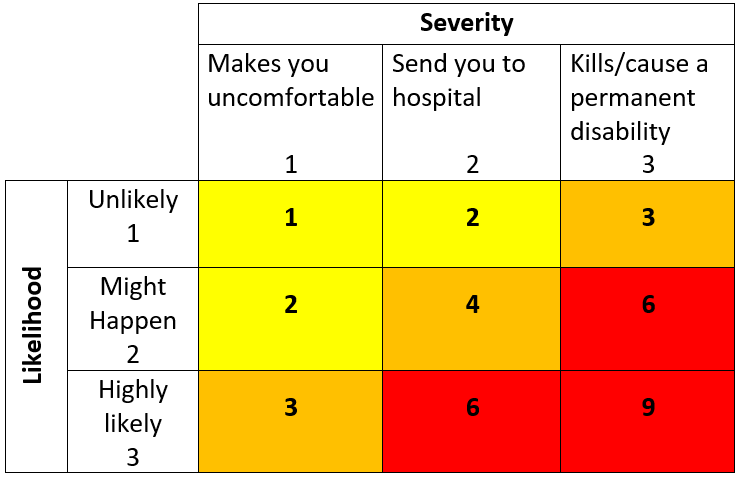 Check In ProcedureCheck In ProcedureEmployees performing low risk work are required to check in at minimum every 4-8 hours. Employees performing medium risk work are required to check in at minimum every 2-5 hours. Employees performing high risk work should check in at minimum every 0.5-3 hours, or at a frequency that corresponds to the hazards and emergency response plans.Employees performing low risk work are required to check in at minimum every 4-8 hours. Employees performing medium risk work are required to check in at minimum every 2-5 hours. Employees performing high risk work should check in at minimum every 0.5-3 hours, or at a frequency that corresponds to the hazards and emergency response plans.Check In Method: OC Safe App, Radio, Phone, Text, Email, otherCheck In Schedule: Frequency and Duration (ex. Every 2 hrs. for 8-hrs)Addition Details:Overdue Worker Response PlanWhen an employee working alone misses a check in using the OC Safe App, the App will notify the employee’s working alone contact person (supervisor);The working alone contact person will attempt to contact the employee working alone by the means detailed in their Working Alone Safety Plan (radio, phone, text, etc.);If contact is not made within 15 minutes, the working alone contact person will arrange for face-to-face contact to be made with the overdue worker by notifying Security to dispatch a mobile unit to the employee’s location if not on campus;The working alone contact (supervisor) are responsible for providing details of this safety plan to emergency services as required.Acknowledgement of ResponsibilitiesAcknowledgement of ResponsibilitiesSupervisors are responsible to ensure: this plan is completed prior to work commencing; this plan is complied with; and details of this plan are readily available if requested by the Health and Safety Department, Security or Emergency Services.Supervisors are responsible to ensure: this plan is completed prior to work commencing; this plan is complied with; and details of this plan are readily available if requested by the Health and Safety Department, Security or Emergency Services.Workers are responsible to comply with the procedures of this safety plan and the Working Alone Safety Program.Workers are responsible to comply with the procedures of this safety plan and the Working Alone Safety Program.This plan accurately describes the scope of the Working Alone activity, identifies foreseeable hazards, and documents the control measures to manage the associated risks.This plan accurately describes the scope of the Working Alone activity, identifies foreseeable hazards, and documents the control measures to manage the associated risks.Supervisor Signature:Worker Signature:Date:Date: